WH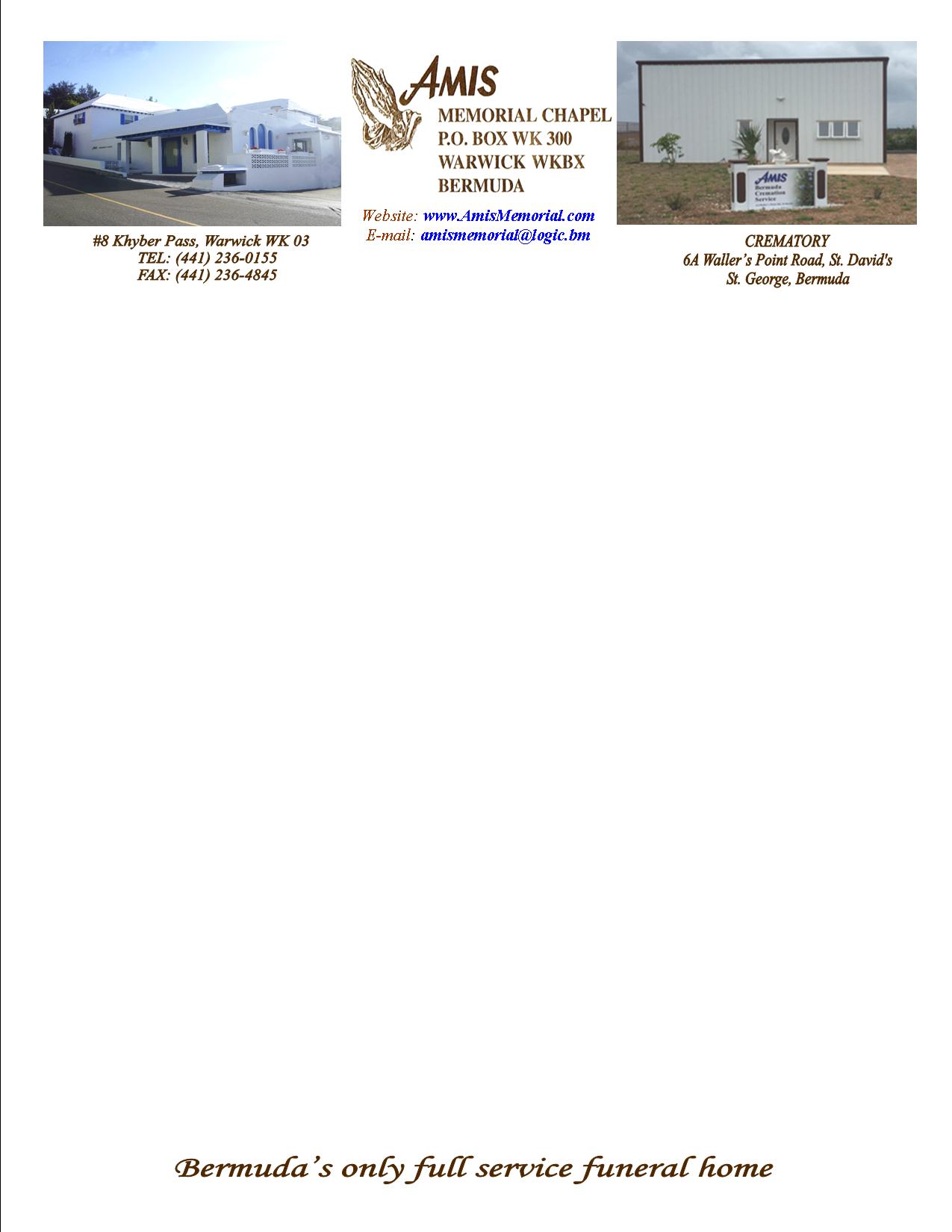 March 22, 2020Amis Memorial Chapel and Crematory is prepared to safely care for families during the covid-19 pandemic.bermuda - Amis Memorial Chapel and Crematory remains committed and prepared to safely care for the families it serves during the novel coronavirus (COVID-19) pandemic. Whenever possible Amis Memorial Chapel and Crematory will continue to enable families to participate in the rituals that are most important to them.And according to the WHO,  and CDC, at this time, there is no known risk associated with being in the same room at a funeral or visitation service with the body of someone who died of confirmed or suspected COVID-19; however, U.S., Bermuda and local public health guidance has impact the size of gatherings a family is able to plan to 10 to 25 persons, 6 feet apart. Depending on a family’s preference, their loved one can be safely embalmed. Families may choose either burial or cremation as usual.“At Amis Memorial Chapel, we recognize our responsibility to protect the health of those we are privileged to serve” said Mr. Amis. “We will continue to guide families in ways they can meaningfully commemorate the life of their loved one, while adhering to the guidance issued. We remain vigilant about cleaning our facility and ensuring we’re all following recommended health habits. Please stay home when sick, wash hands frequently, and cover coughs and sneezes.”While  adhering to the  guidance being issued by CDC, Bermuda government, local clergy and the health department restricting and or banning mass gatherings, we are suggesting the following alternatives:Have interment but postpone the service until restrictions are liftedIf the family selects immediate disposition/cremation, hold a memorial event when restrictions are liftedIf the immediate family holds a graveside service now, plan a memorial gathering laterYou may record the service on video, which could be shared with whomever the family deems appropriateA member of the National Funeral Directors Association (NFDA) and the Cremation Association of North America (CANA), Amis Memorial regularly receives updates about the evolution of the COVID-19 pandemic.If the staff of Amis Memorial Chapel and Crematory can be of assistance please contact us at 236-0155, amismemorial@logic.bm or www.AmisMemorial.com.